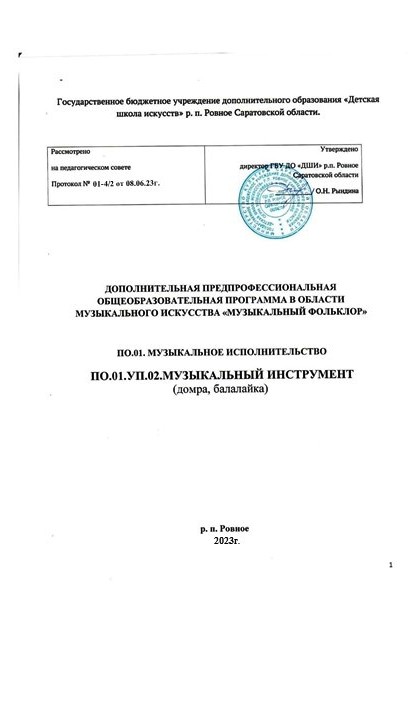 Разработчик: О.Д.Кузьменко, преподаватель Колледжа имени Гнесиных Российской академии музыки имени ГнесиныхГлавный редактор: И.Е.Домогацкая, генеральный директор Института развития образования в сфере культуры и искусства, кандидат педагогических наукТехнический редактор: О.И.Кожурина, преподаватель Колледжа имени Гнесиных Российской академии музыки имени ГнесиныхРецензенты: Ю.Л.Колесник, председатель предметно-цикловой комиссии«Руководитель народного хора»Колледжа имени Гнесиных Российской академии музыки имени ГнесиныхЛ.В.Костяшова, преподаватель Деткой музыкальной школы №68 имени Р.К.Щедрина города Москвы, член городского Методического совета, почетный работник культуры города МосквыСтруктура программы учебного предметаI.	Пояснительная записка							- Характеристика учебного предмета, его место и роль в образовательном процессе;- Срок реализации учебного предмета;- Объем учебного времени, предусмотренный учебным планом образовательного   учреждения на реализацию учебного предмета;- Форма проведения учебных аудиторных занятий;- Цель и задачи учебного предмета;- Обоснование структуры программы учебного предмета;- Методы обучения; - Описание материально-технических условий реализации учебного предмета;II.	Содержание учебного предмета						- Сведения о затратах учебного времени;- Календарно-тематические планы по годам обучения (классам);III.	Требования к уровню подготовки обучающихся			IV.	Формы и методы контроля, система оценок 				- Аттестация: цели, виды, форма, содержание; - Критерии оценки;- Контрольные требования на разных этапах обучения;V.	Методическое обеспечение учебного процесса			- Методические рекомендации педагогическим работникам;- Рекомендации по организации самостоятельной работы обучающихся;VI.	Списки рекомендуемой методической  и нотной литературы, аудио и видеоматериалов	- Список рекомендуемой методической литературы;- Список рекомендуемой нотной литературы;- Список рекомендуемых аудио и видеоматериалов.	I. 	Пояснительная записка 1. Характеристика учебного предмета, его место и роль в образовательном процессе. Программа учебного предмета «Музыкальный инструмент (домра, балалайка)»  разработана 	на 	основе 	и 	с 	учетом 	федеральных 	государственных 	требований 	к предпрофессиональной 	дополнительной 	общеобразовательной 	программе 	в 	области музыкального искусства «Народные инструменты». Учебный предмет «Музыкальный инструмент (домра, балалайка)» направлен на приобретение детьми знаний, умений и навыков игры на инструменте, получение ими художественного образования, а также на эстетическое воспитание и духовно- нравственное развитие ученика. Обучение детей в области музыкального искусства ставит перед педагогом ряд задач как учебных, так и воспитательных. Решения основных вопросов в этой сфере образования направлены на раскрытие и развитие индивидуальных способностей учащихся, а для наиболее одаренных из них - на их дальнейшую профессиональную деятельность. Примерный учебный план по предпрофессиональной дополнительной общеобразовательной программе в области искусства «Музыкальный инструмент (домра, балалайка)» направлен на приобретение обучающимися музыкально-исполнительских знаний, умений, навыков игры на инструменте.  2. Срок реализации учебного предмета «Музыкальный инструмент (домра, балалайка)» для детей, поступивших в образовательное учреждение в первый класс в возрасте: – с десяти лет до двенадцати лет, составляет 5(6) лет Для детей, не закончивших освоение образовательной программы основного общего образования или среднего (полного) общего образования и планирующих поступление в образовательные учреждения, реализующие основные профессиональные образовательные программы в области музыкального искусства, срок освоения может быть увеличен на один год. 3. Объем учебного времени, предусмотренный учебным планом образовательного учреждения на реализацию учебного предмета «Музыкальный инструмент (домра, балалайка)»  Таблица 1 Форма проведения учебных аудиторных занятий: индивидуальная, рекомендуемая продолжительность урока - 45 минут.  Индивидуальная форма позволяет преподавателю лучше узнать ученика, его музыкальные возможности, способности, эмоционально-психологические особенности.  Цели и задачи учебного предмета «Музыкальный инструмент (домра, балалайка)»  Цели:  развитие музыкально-творческих способностей учащегося на основе приобретенных им знаний, умений и навыков, позволяющих воспринимать, осваивать и исполнять на инструменте произведения различных жанров и форм в соответствии с ФГТ; определение наиболее одаренных детей и их дальнейшая подготовка к продолжению обучения в средних профессиональных музыкальных учебных заведениях. Задачи: выявление творческих способностей ученика в области музыкального искусства и их развитие в области исполнительства на инструменте; овладение знаниями, умениями и навыками игры на инструменте; приобретение обучающимися опыта творческой деятельности;             -достижение уровня образованности, позволяющего выпускнику самостоятельно ориентироваться в мировой музыкальной культуре; формирование осознанной мотивации к продолжению профессионального обучения; 6. Обоснование структуры программы учебного предмета «Музыкальный инструмент (домра, балалайка)».  Программа содержит необходимые для организации занятий параметры: сведения о затратах учебного времени, предусмотренного на освоение учебного предмета;  распределение учебного материала по годам обучения; описание дидактических единиц учебного предмета; требования к уровню подготовки обучающихся;  формы и методы контроля, система оценок;  методическое обеспечение учебного процесса.  В соответствие с данными направлениями строится основной раздел программы «Содержание учебного предмета». 7. Методы обучения Для достижения поставленной цели и реализации задач предмета используются следующие методы обучения:  словесный (рассказ, беседа, объяснение); метод упражнений и повторений;  метод показа; объяснительно - иллюстративный метод; Выбор методов зависит от возраста и индивидуальных особенностей учащегося. 8. Описание материально-технических условий реализации учебного предмета. Материально-техническая база образовательного учреждения должна соответствовать санитарным и противопожарным нормам, нормам охраны труда.  Учебные аудитории для занятий по учебному предмету «Музыкальный инструмент (домра, балалайка)» должны иметь площадь не менее 9 кв. м., наличие фортепиано, пюпитра. В образовательном учреждении должны быть созданы условия для содержания, своевременного обслуживания и ремонта музыкальных инструментов. Образовательное учреждение должно обеспечить наличие инструментов. II. Содержание учебного предмета 1. Сведения о затратах учебного времени, предусмотренного на освоение учебного предмета «Музыкальный инструмент (домра, балалайка)», на максимальную, самостоятельную нагрузку обучающихся и аудиторные занятия:  Срок  обучения  5(6) лет                                                                                                                        Таблица 2 Учебный материал распределяется по годам обучения классам. Каждый класс имеет свои дидактические задачи и объем времени, данное время направлено на освоения учебного материала. Музыкальный инструмент (балалайка)            Годовые требования по классам Срок обучения – 5(6) лет      Первый класс  1 полугодие Знакомство с инструментом. Основы и особенности при посадке, постановке игрового аппарата. Принципы звукоизвлечения. Постановка правой руки. Освоение приема игры- пиццикато большим пальцем. Постановка левой руки.  Знакомство с элементами музыкальной грамоты. Игра ритмических рисунков на открытых струнах и с чередованием извлекаемых звуков на грифе. В течение 1 полугодия обучения ученик должен пройти: 4-5 песен-прибауток на открытых струнах; 1-2 этюда; 3-4 пьесы  Примерный репертуарный список контрольного урока:  Р.н.п. «У нас было на Дону», обр. С.Степневского П.Куликов «Пьеса» Детская песенка «Котик» В.Широков «Этюд» 2 полугодие Продолжение освоения нотной грамоты. Игра по нотам. Развитие первоначальных навыков игры на инструменте, освоение приема игры - арпеджиато. Знакомство с основой динамики – форте, пиано. Работа над дальнейшей стабилизацией посадки и постановки исполнительского аппарата. В течение второго полугодия ученик должен пройти: 1-2 этюда; 4-5 пьес. Примерный репертуарный список академического концерта: Р.н.п. «Как пошли наши подружки», обр. Т.Захарьиной М.Магиденко «Петушок» Р.н.п. «У голубя, у сизого», обр. В.Городовской Аз. Иванов «Полька», обр. В.Глейхмана Второй класс  Продолжение работы над посадкой, постановкой игрового аппарата. Продолжение освоения нотной грамоты. Игра по нотам. Развитие навыков игры на инструменте, освоение приема игры «бряцание». В течение второго года обучения ученик должен пройти: 1- 2 этюда, 6-8 пьес различного характера. Р.н.п. «Сиротинка», обр. Ю.Слонова М.Магиденко «Петушок» А.Гречанинов «Вальс» Р.н.п. «Возле речки, возле моста», обр. М Филина Примерный репертуарный список академического концерта: В. А.Моцарт «Майская песня» Украинская народная песня «Ой, под вишнею», обр. Т. Киркора Р. н. п. «За реченькой диво», обр. В. Городовской В. Евдокимов «Этюд» Третий класс  Корректировка постановки рук. Работа над дальнейшей стабилизацией посадки и постановки исполнительского аппарата, координацией рук. Освоение технологии исполнения основных штрихов (стаккато, легато). Освоение приема игры «тремоло». В течение третьего года обучения ученик должен пройти: гаммы a-moll, e-moll в одну октаву (исполнение на 1-2 струнах); 1-2-этюда; 6-8 пьес. Примерный репертуарный список контрольного урока: Д. Кабалевский «Вприпрыжку» Р. н. п. «Я с комариком плясала», обр. Ю.Слонова Л. Бетховен «Экосез» Р.н.п. «Утушка луговая», обр. П.Куликова Примерный репертуарный список академического концерта: Р.н.п. «Как под горкой под горой» обр. Ю.Фортунатова А. Зверев «Упорная тренировка» В.Стоянов «Маленький всадник» Р.н.п. «Под горою калина» обр. С.Стемпневского Четвертый класс  Принципы звукоизвлечения. Освоение более сложных ритмических рисунков. Контроль над свободой исполнительского аппарата. В течение четвертого года обучения ученик должен пройти: гамму Е-dur; 1-2-этюда; 6-8 пьес различного характера; чтение с листа.  Р.н.п. «Воталинка», обр. П.Барчунова А.Даргомыжский «Казачок»  Р.Н.П. «Выйду ль я на реченьку» обр. В.Иванова И.Прошко «Этюд»  Примерный репертуарный список академического концерта: Р.н.п. «Холсточек» обр.А.Артемова Гумилев А. «Серенада» Моцарт В.А. «Аллегретто» Гречанинов А. «Вальс» Пятый класс  Работа над выпускной программой. Контроль за качеством звукоизвлечения. Контроль над свободой исполнительского аппарата. Работа над созданием художественного образа. В течение восьмого года обучения ученик должен пройти: 1-2-этюда; 4-5 пьес различного характера, исполнение крупной формы. Чтение с листа - количество пьес не ограничено.  Примерный репертуарный список контрольного урока: Чекалов П. «Плясовая» А.Варламов « Не велят Маше за реченьку ходить» Р.н.п. «Я с комариком плясала», обр. А.Черных В.Евдокимов «Этюд» Примерный репертуарный список академического концерта: Бел.н.п. «Хлопчик пашенку пахает» обр. И.Балмашева Р.н.п. «Молодка» обр. Н.Фомина  Бел.н.п. «Гуси-гусеньки», обр. И.Шелмакова  С.Коняев «Этюд» Шестой класс  Работа над выпускной программой. Контроль за качеством звукоизвлечения. Контроль над свободой исполнительского аппарата. Работа над созданием художественного образа. В течение восьмого года обучения ученик должен пройти: 1-2-этюда; 4-5 пьес различного характера, исполнение крупной формы. Чтение с листа - количество пьес не ограничено.  М.Белавин «Дразнилка» Р.н.п. «Шуточная, обр. Д.Осипова  Р.н.п. «Полноте, ребята», обр. Г.Михайлова А.Илюхин «Янка» Примерный репертуарный список академического концерта: А.Зверев «Буратино и пудель Артемон» Р.н.п. «Чтой-то звон», обр. В.Пасхалова  В.Соколов «Клоун» Р.н.п. «Пойду ль я, выйду ль я», обр.Б.Феоктистова Музыкальный инструмент (домра)             Годовые требования по классам  Срок обучения – 5 (6) лет        Первый класс 1 полугодие Знакомство с инструментом. Основы и особенности при посадке, постановке игрового аппарата. Постановка правой руки. Постановка левой руки. Игра пиццикато, игра медиатором. Знакомство с элементарной музыкальной грамотой. Игра ритмических рисунков на открытых струнах и с чередованием извлекаемых звуков на грифе. В течение 1 полугодия обучения ученик должен пройти: 4-5 песен-прибауток на открытых струнах; 1-2 этюда; 4-6 пьес  Примерный репертуарный список контрольного урока: 1.Считалочки «Андрей-воробей», «Сорока», «Дождик» «Русская народная песня «Как под горкой, под горой» 2. Русская народная песня «Во саду ли, в огороде» В. Панайотов «Этюд» 2 полугодие Продолжение освоения нотной грамоты. Игра по нотам. Развитие первоначальных навыков игры на инструменте, освоение игры медиатором. Знакомство с основой динамики – форте, пиано. Работа над дальнейшей стабилизацией посадки и постановки исполнительского аппарата. Дальнейшее освоение игры медиатором. В течение 1 года обучения ученик должен пройти: 4-5 песен-прибауток на открытых струнах; 2-4 этюда; 8-10 пьес. Примерный репертуарный список академического концерта: И. Гайдн «Песенка»  М. Магиденко «Петушок» В. Герчик «Воробей»  М. Красев «Топ-топ» Второй класс  Продолжение работы над посадкой, постановкой игрового аппарата. Продолжение освоения нотной грамоты. Игра по нотам. Развитие навыков игры на инструменте, освоение приема игры «тремоло». В течение второго года обучения ученик должен пройти: гаммы Е-dur,А-dur, в одну октаву (исполнение на 1-2 струнах), 2-3 этюда, 6-8 пьес различного характера. Примерный репертуарный список контрольного урока: Метлов Н. «Паук и мухи» Русская народная песня «Не летай, соловей» Бетховен Л. «Прекрасный цветок»  Эрнесакс В. «Паровоз» Примерный репертуарный список академического концерта: Моцарт В.А. Майская песня Украинская народная песня «Ой, под вишнею» Гречанинов А. Вальс Евдокимов В. «Этюд» Третий класс  Корректировка постановки рук. Работа над дальнейшей стабилизацией посадки и постановки исполнительского аппарата, координацией рук. Освоение технологии исполнения основных штрихов (стаккато, легато). Освоение приема игры «тремоло». В течение третьего года обучения ученик должен пройти: гаммы Е-dur, А-dur, a-moll, e-moll в одну октаву (исполнение на 1-2 струнах); 1-2-этюда; 6-8 пьес. Примерный репертуарный список контрольного урока: Кабалевский Д. «Вприпрыжку» Шаинский В. «Антошка», обработка Олейникова Н. Бетховен Л. «Экосез № 2» Кабалевский Д. «Клоуны» Примерный репертуарный список академического концерта: Р.Н.П. «Как под горкой под горой» обр. Ю.Фортунатова Чайковский П. «Камаринская» Стоянов В. «Маленький всадник» Р.Н.П. «Под горою калина» обр. С.Стемпневского Четвертый класс  Принципы звукоизвлечения. Освоение более сложных ритмических рисунков. Контроль над свободой исполнительского аппарата. В течение четвертого года обучения ученик должен пройти: гамму Е-dur в две октавы (переменный штрих, тремоло); 1-2-этюда; 6-8 пьес различного характера; чтение с листа.  Примерный репертуарный список контрольного урока: Бах И. С. Гавот Даргомыжский А. «Казачок» Бетховен Л. «Сурок» Р.Н.П. «Выйду ль я на реченьку» обр. В.Иванова Примерный репертуарный список академического концерта: Бах И.С. «Менуэт» Гумилев А. «Ноктюрн» Моцарт В.А. «Игра» Гречанинов А. «Ноктюрн» Пятый класс  Работа над выпускной программой. Контроль за качеством звукоизвлечения. Контроль над свободой исполнительского аппарата. Работа над созданием художественного образа. В течение восьмого года обучения ученик должен пройти: гаммы Е-dur, F-dur, G-dur; 1-2-этюда; 3-4 пьесы различного характера. Чтение с листа - количество пьес не ограничено. Подготовка выпускной программы. Примерный репертуарный список контрольного урока: Чекалов П. «Мелодия» Варламов А. « Не велят Маше за реченьку ходить» Корелли А. «Гавот» Р.Н.П. «Я с комариком плясала», обр. А.Черных Примерный репертуарный список академического концерта: Шуберт Ф. «Шотландский танец» Р.н.п. «Молодка» обр. Фомина Н.  Бел.н.п. «Гуси-гусеньки», обр. Шелмакова И. Коняев С. «Этюд» Шестой класс  Работа над выпускной программой. Контроль за качеством звукоизвлечения. Контроль над свободой исполнительского аппарата. Работа над созданием художественного образа. В течение 1-2-этюда; 3-4 пьесы различного характера.  Примерный репертуарный список контрольного урока: Глюк К. «Гавот» Р.н.п. «Шуточная, обр. Осипова Д. Дулов Г. «Мелодия» Р.н.п. «Полноте, ребята», обр. Г.Михайлова Примерный репертуарный список академического концерта: В.Ф.Бах «Весной» Р.н.п. «Чтой-то звон», обр. Пасхалова В. Кюи Ц. «Торжественный марш» Р.н.п. «Пойду ль я, выйду ль я» III. Требования к уровню подготовки обучающихся Данная программа отражает разнообразие репертуара, его академическую направленность. Содержание программы направлено на обеспечение художественно-эстетического развития учащегося и приобретения им художественно-исполнительских знаний, умений и навыков. Таким образом, ученик к концу прохождения курса программы обучения должен: знать основные исторические сведения об инструменте; знать конструктивные особенности инструмента; знать элементарные правила по уходу за инструментом и уметь их применять при необходимости;  знать оркестровые разновидности инструмента; знать основы музыкальной грамоты; знать систему игровых навыков и уметь применять ее самостоятельно; знать основные средства музыкальной выразительности (тембр, динамика, штрих, темп и т. д.); уметь самостоятельно настраивать инструмент; уметь самостоятельно, осознанно работать над несложными произведениями;  уметь творчески подходить к созданию художественного образа;  иметь навык игры по нотам; иметь навык чтения с листа несложных произведений, Реализация программы обеспечивает: наличие у обучающегося интереса к музыкальному искусству, самостоятельному музыкальному исполнительству; сформированный комплекс исполнительских знаний, умений и навыков, позволяющий  использовать многообразные возможности домры для достижения наиболее убедительной интерпретации авторского текста; знание художественно-исполнительских возможностей домры; знание музыкальной терминологии; знание репертуара для домры, включающего произведения разных стилей и жанров, произведения крупной формы в соответствии с программными требованиями;  наличие навыка по чтению с листа музыкальных произведений; навыки по воспитанию слухового контроля, умению управлять процессом  исполнения музыкального произведения;           IV. Формы и методы контроля, система оценок  1. Аттестация: цели, виды, форма, содержание Каждый из видов контроля успеваемости учащихся имеет свои цели, задачи и формы. Оценки качества знаний учебного предмета «Музыкальный инструмент (домра, балалайка)» охватывают все виды контроля: - текущий контроль успеваемости; - промежуточная аттестация учащихся;  - итоговая аттестация учащихся. Цель промежуточной аттестации - определение уровня подготовки учащегося на определенном этапе обучения по конкретно пройденному материалу.  2. Критерии оценок Для аттестации обучающихся создаются фонды оценочных средств, включающие методы контроля, позволяющие оценить приобретенные знания, умения, навыки. По итогам исполнения выставляются оценки по пятибалльной шкале.  При выведении итоговой (переводной) оценки учитываются следующие параметры: Оценка годовой работы учащегося. Оценки за академические концерты, зачеты или экзамены. Другие выступления учащегося в течение учебного года. При выведении оценки за выпускные экзамены должны быть учтены следующие параметры: Учащийся должен продемонстрировать достаточный технический уровень владения инструментом. Убедительно раскрытый художественный образ музыкального произведения. При выпускных экзаменах оценка ставится по пятибалльной шкале («отлично», «хорошо», «удовлетворительно», «неудовлетворительно»). V. Методическое обеспечение учебного процесса             В работе с учащимся преподаватель должен следовать основным принципам дидактики: последовательность, систематичность, доступность, наглядность в освоении материала.              Процесс обучения должен протекать с учетом индивидуальных психических особенностей ученика, его физических данных. Педагог должен неустанно контролировать уровень развития музыкальных способностей своих учеников.           Необходимым условием для успешного обучения на баяне (аккордеоне) является формирование у ученика уже на начальном этапе правильной посадки, постановки рук, целостного исполнительского аппарата.                          Развитию техники в узком смысле слова (беглости, четкости, ровности и  т.д.) способствует систематическая работа над упражнениями, гаммами и этюдами. При освоении гамм, упражнений, этюдов и другого вспомогательного инструктивного материала рекомендуется применение различных вариантов - штриховых, динамических, ритмических и т.д. При работе над техникой  необходимо давать четкие индивидуальные задания и регулярно проверять их выполнение.         Работа над качеством звука, интонацией, разнообразными ритмическими вариантами, динамикой (средствами музыкальной выразительности) должна последовательно проводиться на протяжении всех лет обучения и быть предметом постоянного внимания педагога. В этой связи педагогу необходимо научить ученика слуховому контролю и контролю по распределению мышечного напряжения. Работа над музыкальным произведением должна проходить в тесной художественной и технической связи.           Важной задачей предмета является развитие навыков самостоятельной  работы над домашним заданием. В качестве проверки знаний ученика об  основных этапах в работе над произведением можно порекомендовать ученику  выучить самостоятельно произведение,  которое по трудности должно быть  легче произведений, изучаемых по основной программе. Большое значение в воспитании музыкального вкуса отводится изучаемому репертуару. Помимо обработок народных мелодий, органично звучащих на народных инструментах и составляющих основу репертуара, необходимо включать в учебные программы переложения лучших образцов зарубежной и отечественной классики, произведений, написанных для других инструментов или для голоса. Рекомендуется исполнять переложения, в которых сохранен замысел автора и в то же время грамотно, полноценно   использованы характерные особенности данных инструментов. VI. Списки рекомендуемой нотной и методической литературы 1. Учебная литература: 1. Зверев А. Сборник пьес для балалайки. С-Петербург, 1998 2.Знакомые мелодии. Вып. 1. Составитель Тихомиров А.М., 1969 3.Знакомые мелодии. Вып. 2. Составитель Лачинов А.М., 1970 4. Педагогический репертуар балалаечника. Вып. 1, 2, 3, 4. Составитель Тихомиров А, 1976-1979 5.Камалдирнов Г. Пьесы и этюды. М., 1983 6 На досуге. Вып. 1 Составитель Рузаев Е.М., 1982 7. На досуге. Вып. 2 Составитель Гарцман Г.М., 1984 8.На досуге. Вып. 3 Составитель Чунин В.М., 1985 9. Педагогический репертуар.1-2 классы ДМШ. Вып. 1Составитель Климов Е.М.,1972 10 Хрестоматия балалаечника. Составитель В.Глейхман М.,1981 11. А.Дорожкин. Самоучитель игры на балалайке  12.А Аверин. Пьесы для балалайки Красноярск 2001 13 . А.Зверев Пьесы для балалайки М., 1997 14. Букварь балалаечника Вып.1Л.Музыка 1981 2. Учебно – методическая литература А.Илюхин «Школа игры на балалайке» А.Дорожкин «Самоучитель игры на балалайке» 3. Методическая литература 1. Методика обучения беглому чтению нот с листа. Методическая разработка для преподавателей исполнительских отделов музыкальных училищ. Составитель Терликова Л. М., 1989 2.Проблемы педагогики и исполнительства на русских народных инструментах. Вып. 95. М., 1987 3.Ритмика. Методические рекомендации для преподавателей ДМШ, ДШИ. Составитель Франио Г.С., 1989 VI. Списки рекомендуемой нотной и методической литературы Учебная литература: 1.Азбука домриста. Составитель Разумеева Т. М., 2006 Альбом юного домриста. С- Петербург, 2002 Альбом для детей. Вып. 1. Составитель Евдокимов В., М., 1986 Альбом для детей. Вып. 2. Составитель Демченко Л. М.,1988  Альбом начинающего домриста. Вып. 1-1, Сост. Фурмин С.М., 1969-1987 Библиотека домриста. Вып. 31-74 М., 1960-1965  7.Городовская В. Новые сочинения для трехструнной домры. М.,1996 8.Домра с азов. Составитель Потапова А., С-Петербург, 2003 9. Домристу – любителю. Вып.1. Составитель Дроздов М.М., 1977-1986 10.Ефимов В. «Музыкальные картинки». Пьесы для домры. М., 2002 11. Зверев А. Сборник пьес для трехструнной домры. С-Петербург, 1998 12.Знакомые мелодии. Вып. 1. Составитель Александров А.М., 1969 13.Знакомые мелодии. Вып. 2. Составитель Лачинов А.М., 1970 14. Золотая библиотека педагогического репертуара. Нотная папка домриста. Тетрадь 1, 2, 3, 4. Составитель Чунин В., 2003 15.Курченко А. «Детский альбом». Пьесы для трехструнной домры. М., 1999 16.Легкие пьесы. Вып. 1-7. Составитель Лачинов А.М., 1958-1964 Легкие пьесы западноевропейских композиторов. С-Петербург, 2001 Мироманов В. Пьесы для трехструнной домры и фортепиано. М., 2006 На досуге. Вып. 1. Составитель Рузаев Е.М., 1982 На досуге. Вып. 2. Составитель Гарцман Г.М., 1984 21.На досуге. Вып. 3. Составитель Чунин В.М., 1985 22.Начинающему домристу. Вып.1. М.,1969 Педагогический репертуар.1-2 классы ДМШ. Вып.1-5. Составитель Александров А.М., 1977-1982 Педагогический репертуар. 3–5 классы ДМШ. Вып. 1-5. Составители Александров А. и Климов Е.М., 1973-1981 Педагогический репертуар. 3–5 классы ДМШ. М.,1982 2.Учебно – методическая литература Александров А. Школа игры на трехструнной домре. М.,1990 Круглов В. Искусство игры на трехструнной домре. М., 2001 Круглов В. Школа игры на домре М., 2003 4.Чунин В. Школа игры на трехструнной домре М.,1986 3. Методическая литература 1.Александров А. Азбука домриста. М., 1963 2. Аппликатура начального этапа обучения домриста. Методическая разработка для преподавателей ДМШ. Составитель Чунин В.М., 1988 3.Климов Е. Совершенствование игры на трехструнной домре. М., 1972 4.Пересада А. Справочник домриста. Краснодар, 1993 Развитие художественного мышления домриста. Методическая разработка для педагогов ДМШ и ДШИ. Составитель Чунин В.М.. 1988 Ритмика. Методические рекомендации для преподавателей ДМШ, ДШИ. Составитель Франио Г.С., 1989 Методика обучения беглому чтению нот с листа. Методическая разработка для преподавателей исполнительских отделов музыкальных училищ. Составитель Терликова Л. М., 1989 О пластике движений домриста (техника правой руки). В сб. Проблемы педагогики и исполнительства на русских народных инструментах. Вып. 95. М., 1987 Свиридов Н. Основы методики обучения игре на домре. Л., 1968 Ставицкий З. Начальное обучение игре на домре. Л., 1984 Шитенков И. Специфика звукоизвлечения на домре. В сб. Методика обучения игре на народных инструментах. Л., 1975 Срок обучения 5 лет 6-й 	год обучения Максимальная учебная нагрузка (в часах) 693 132 Количество часов на аудиторные занятия 231 66 Количество часов на внеаудиторную (самостоятельную) работу 462 66 Распределение по годам обучения Распределение по годам обучения Распределение по годам обучения Распределение по годам обучения Класс 1 2 3 4 5 6 Продолжительность учебных занятий (в неделях) 33 33 33 33 33 33 Количество 	часов 	на 	аудиторные занятия в неделю 1 1 1 2 2 2 Общее количество часов на аудиторные занятия             231             231             231             231 66 Общее количество часов на аудиторные занятия 297 297 297 297 Количество часов на внеаудиторные (самостоятельные) занятия в неделю 2 2 2 4 4 2 Общее количество часов на внеаудиторные (самостоятельные) занятия 462 462 462 462 66 Общее количество часов на внеаудиторные (самостоятельные) занятия 528 528 528 528 Максимальное количество часов на занятия в неделю 3 3 3 6 6 2 Общее максимальное количество часов по годам 99 99 99 198 198 66 Общее максимальное количество часов на весь период обучения 693 693 693 693 66 759 759 759 759 Вид контроля Задачи Формы Текущий контроль поддержание учебной дисциплины,  выявление отношения учащегося к изучаемому предмету,  повышение уровня освоения текущего учебного материала. Текущий контроль осуществляется преподавателем по специальности регулярно (с периодичностью не более чем через два, три урока) в рамках расписания занятий и предлагает использование различной системы оценок. Результаты текущего контроля учитываются при выставлении четвертных, полугодовых, годовых оценок.  контрольные уроки, академические концерты, прослушивания к конкурсам, отчетным концертам Промежуточная аттестация определение успешности развития учащегося и усвоения им программы на определенном этапе обучения зачеты 	(показ части программы, технический зачет), академические концерты, переводные зачеты Итоговая аттестация определяет уровень и качество освоения программы учебного предмета экзамен проводится 	в выпускных классах 5 (6) Оценка Критерии оценивания исполнения 5 («отлично») Яркая, осмысленная игра, выразительная динамика; текст сыгран безукоризненно. Использован богатый арсенал выразительных средств, владение исполнительской техникой и звуковедением позволяет говорить о высоком художественном уровне игры. 4 («хорошо») Игра с ясной художественно-музыкальной трактовкой, но не все технически проработано, определенное количество погрешностей не дает возможность оценить «отлично». Интонационная и ритмическая игра может носить неопределенный характер. 3 («удовлетворительно») Средний технический уровень подготовки, бедный, недостаточный штриховой арсенал, определенные проблемы в исполнительском аппарате мешают донести до слушателя художественный замысел произведения. Можно говорить о том, что качество исполняемой программы в данном случае зависело от времени, потраченном на работу дома или отсутствии интереса у ученика к занятиям музыкой. 2 («неудовлетворительно») Исполнение с частыми остановками, однообразной динамикой, без элементов фразировки, интонирования, без личного участия самого ученика в процессе музицирования.  Зачет (без оценки) Отражает достаточный уровень подготовки и исполнения на данном этапе обучения. 